Actividades SugeridasOBJETIVO DE APRENDIZAJE OA_22DESCRIPCIÓN DE LA ACTIVIDADESMedir longitudes con unidades estandarizadas (m, cm) y realizar transformaciones (m a cm y viceversa) en contextos de la resolución de problemas.!Observaciones al docente: Se recomienda vincular las mediciones con situaciones reales y trabajar con material auténtico para que los alumnos puedan manifestar curiosidad e interés por el aprendizaje de las matemáticas.1.Indican longitudes de referencia de objetos comunes, como alturas de sillas, mesas, puertas y pisos de un edificio, de una cancha de fútbol, etc. Por ejemplo: el piso de un edificio es más alto/bajo que …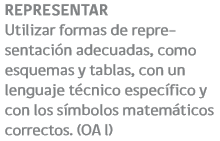 